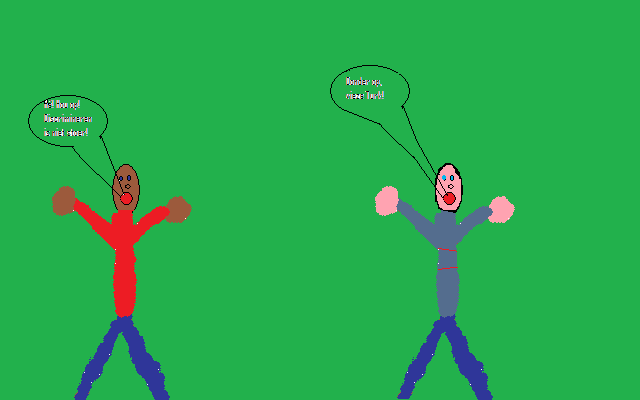 SamenvattingHet boek gaat over Murat, een Turkse jongen. Na schooltijd gaat Murat altijd met wat vrienden naar een snoepwinkeltje vlakbij de school. Maar er is één probleem; de eigenaar van het winkeltje discrimineert. Dat pikt het groepje niet. Ze beginnen een actie tegen het winkeltje. Ze delen flyers uit aan de hele school met daarop het bericht dat de eigenaar van het winkeltje discrimineert en dat ze daarom niet meer naar het winkeltje moeten gaan. De actie slaagt. De kinderen van de school gaan niet meer naar het winkeltje. En het snoepwinkeltje verliest een heleboel klanten, net goed voor de eigenaar.
Murat wordt uitgekozen voor een toneelstuk dat door leerlingen van verschillende scholen opgevoerd moet worden. Dave, een jongen die ook meespeelt in het toneelstuk, discrimineert Murat. Hij bedreigt hem en zegt dat hij niet mee mag spelen, omdat hij “een vieze Turk” is als hij toch blijft meespelen, slaat hij hem in elkaar zegt hij. De andere toneelspelers durven er niets van te zeggen. Murat denkt hier steeds aan en hij kan zich niet concentreren op het stuk. Hij verzint een list om Dave te laten stoppen met discrimineren.
In de tussentijd spelen zich nog meerdere spannende dingen af rondom het groepje kinderen, maar als je die wilt weten moet je het boek zelf maar lezen.Wat is de levensbeschouwing van de hoofdpersoon?In het boek wordt niet bekendgemaakt of Murat een gemeenschappelijke levensbeschouwing heeft. Vanwege zijn Turkse afkomst vermoed ik echter dat hij Christen of Moslim is maar dat is niet meer dan een vermoeden. Er wordt in het boek eigenlijk bijna alleen maar bekendgemaakt hoe Murat met discriminatie en dierenmishandeling omgaat en dat hij het belangrijk vindt dat anderen gelukkig zijn. Daarom zal ik hier dieper op ingaan.
Murat wordt vaak snel boos als mensen hem of anderen discrimineren maar hij weet, met hulp van zijn leraar, zich in te houden en zich bijvoorbeeld niet weg te laten pesten. Zo onderneemt hij actie tegen een discriminerende snoepwinkel eigenaar en verzint hij een manier om een irritant jongen dat in hetzelfde toneelstuk speelt als hij te laten stoppen met discrimineren. Die jongen, Dave, krijgt door Murat spijt van zijn daden en biedt zijn excuses aan.Nu over dierenmishandeling. Murat en zijn vrienden vinden ook dierenmishandeling vreselijk en ze besluiten om een hond die ze zwaar gewond aan een ketting in een klein hok aantreffen te gaan bevrijden. Murat belt op een bepaald moment zelfs op naar de eigenaar van de hond en beweert dat hij van de dierenbescherming is. De man wil geen problemen krijgen en biedt zijn hond meteen te koop aan, omdat het vriendinnetje van Murat, Katja, verliefd is op de hond zorgt Murat dat haar ouders de hond kopen, laten behandelen en aan Katja geven voor haar verjaardag, zo is het toch nog eind goed, al goed.Leg uit wat de levensbeschouwing voor de hoofdpersoon betekendLevensbeschouwing betekent redelijk veel voor Murat, want hierdoor gaat hij niet ten onder tussen alle discriminatie en dierenmishandeling. Omdat ik niet weet of Murat een religie heeft weet ik ook niet of hij veel steun heeft aan zijn geloof, of God of Allah of een ander “soort van” God.Noem twee overeenkomsten en twee verschillen tussen jouw levensbeschouwing en die van de hoofdpersoon.Twee overeenkomsten tussen de levensbeschouwing van Murat en mijn levensbeschouwing zijn dat ik ook tegen discriminatie en dierenmishandeling ben en dat ik ook graag zorg dat anderen gelukkig zijn. Twee verschillen tussen de levensbeschouwing van Murat en die van mij zijn dat Murat misschien Moslim is en dat ik Christen ben en dat Murat misschien vindt dat vrouwen minder mogen dan mannen en ik dat totaal daar vel op tegen ben.Leg uit wat jij een positief en negatief punt vindt van de levensbeschouwing van de hoofdpersoonIk vind het erg positief dat Murat volledig tegen dierenmishandeling en discriminatie is, omdat ik dat volledig met hem eens ben en dierenmishandeling en discriminatie erg zielig vind voor het slachtoffer. Een negatief punt van de levensbeschouwing van Murat is dat hij soms dingen op wil lossen op wat agressieve of onaardige manieren.Citeer het stukje dat jou het meest geraakt heeftHet stukje dat mij het meest geraakt heeft is het stukje waarin Katja de hond van haar ouders krijgt, omdat ze dat al zooooooooooo lang wilde. Hieronder zal ik het stukje citeren.“Katja’s ouders lachen geheimzinnig. “Je cadeau is er,”zegt haar moeder. “Maar je moet niet schrikken. Het ziet er nog een beetje gehavend uit. Maar het komt helemaal goed.” Wat kan dat nou zijn? Katja kijkt haar vader aan, maar die verraadt ook niks. “Ik zal je een hint geven,” zegt haar moeder. “Je cadeau is nog onder narcose.” Nu krijgt Katja iets door. “Is het een dier?” Haar ouders knikken. “Een dier dat je heel graag wilde hebben.” “Krijg ik een hond?” “Ja.” “Hoera! Wat een schatten zijn jullie!” Katja valt haar ouders om de hals. “Jullie hebben vanochtend stiekem een hond uit het asiel gehaald.” “Niet uit het asiel,” zegt haar moeder. “Murat heeft me een beetje geholpen. Hij wees me op een advertentie in de supermarkt.” “Nee?” roept Katja uit. “Dat kan niet waar zijn. Is het…?” Ze kijkt Murat aan. Maar Murat durft het ook niet te geloven. “Waar is hij dan?” vraagt Katja. “De dierenarts zei dat we hem het beste op een donkere plek konden laten bijkomen,” zegt haar moeder. “Hij ligt in de bijkeuken in zijn mand.” Katja rent naar de bijkeuken. Ze doet de deur voorzichtig open en dan ziet ze de mand staan. “Je bent het…” fluistert ze. “Je bent het echt.” Ze kust het slapende hondenkopje. De hond jankt zachtjes. “Hij heeft pijn.” Katja kijkt haar moeder bezorgd aan. “Hij is in de war van de narcose. Die wonden waren zo diep, dat de dokter hem in slaap moest maken om ze te verzorgen. Hij heeft ze moeten hechten.” Katja legt haar wang tegen de hond aan. “Nu komt alles goed met je. Nu hoef je niet meer aan een ketting en je hoeft nooit meer in zo’n stom hok.” “Wat denken jullie van een stuk taart?” vraagt Katja’s moeder.”Leg uit waarom dit stukje jou het meest geraakt heeftDit stukje heeft mij het meest geraakt, omdat Katja de hond krijgt waar ze al heel lang naar verlangt en omdat dat ook nog komt doordat Murat haar ouders heeft geholpen. Zo wordt iedereen blij en misschien … wil Katja nu wel verkering met Murat.